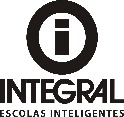 CONTROLE DE LIÇÕESCONTROLE DE LIÇÕESCONTROLE DE LIÇÕESCONTROLE DE LIÇÕESCONTROLE DE LIÇÕESCONTROLE DE LIÇÕESTURMA: 3º anoTURMA: 3º anoDATA: 20/02/2018DATA: 20/02/2018Disciplina: Geografia Disciplina: Geografia Professor: Sandra Professor: Sandra Conteúdo dado em sala de aula: As Sociedades organizam o espaço.Conteúdo dado em sala de aula: As Sociedades organizam o espaço.Conteúdo dado em sala de aula: As Sociedades organizam o espaço.Conteúdo dado em sala de aula: As Sociedades organizam o espaço.Um lugar especialUm lugar especialUm lugar especialUm lugar especialLição de casa: página 79Lição de casa: página 79Lição de casa: página 79Lição de casa: página 79Data de entrega: 21/02Data de entrega: 21/02Data de entrega: 21/02Data de entrega: 21/02Disciplina: Ciências Disciplina: Ciências Professor: Sandra Professor: Sandra Conteúdo dado em sala de aula: Diferentes materiaisConteúdo dado em sala de aula: Diferentes materiaisConteúdo dado em sala de aula: Diferentes materiaisConteúdo dado em sala de aula: Diferentes materiaisComposição dos objetos Composição dos objetos Composição dos objetos Composição dos objetos Disciplina: MatemáticaDisciplina: MatemáticaProfessor: Sandra Professor: Sandra Conteúdo dado em sala de aula: Adição e subtraçãoConteúdo dado em sala de aula: Adição e subtraçãoConteúdo dado em sala de aula: Adição e subtraçãoConteúdo dado em sala de aula: Adição e subtraçãoSituações - problemasSituações - problemasSituações - problemasSituações - problemasDisciplina: Aula com mídia Disciplina: Aula com mídia Professor: SandraProfessor: SandraConteúdo dado em sala de aula:Objetos feitos com diferentes materiaisConteúdo dado em sala de aula:Objetos feitos com diferentes materiaisConteúdo dado em sala de aula:Objetos feitos com diferentes materiaisConteúdo dado em sala de aula:Objetos feitos com diferentes materiais